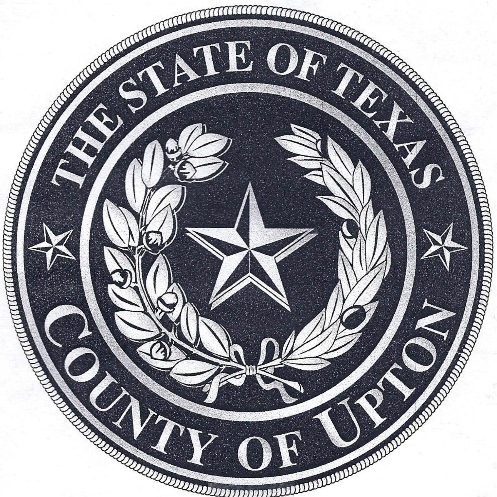 Prescribed by Secretary of State Section 127.096 Texas Election Code  3/07 PUBLIC NOTICE OF TESTING OF AUTOMATIC TABULATING EQUIPMENT Notice is hereby given that the automatic tabulating equipment that will be used in the 2022 MARCH PRIMARY ELECTION to be held on Tuesday, March 1, 2022, will be tested on Wednesday, February 9, 2022, in the Upton County Rankin Annex, 1000 N. Rankin St., at 10:00a.m., to ascertain that it will accurately count the votes cast for all offices and on all measures.AVISO PUBLICO DE PROBAREL EQUIPO PARA TABULAR AUTOMATICAMENTEPor lo presente se da aviso que el equipo para tabular automáticamente que se usará en la ELECCION PRIMARIA DE MARZO DE 2022 que se realizara el Martes 1 de Marzo de 2022 se probará el Miercoles 9 de Febrero de 2022 a las 10:00 a.m. en el Anexo del Condado de Upton Rankin, 1000 N. Rankin St. para determinar si el equipo contará con exacitud los votos para todos los puestos oficiales y sobre todos los proyectos de ley.Hayley AbalosElections Administrator & Voter RegistrarP.O. Box 651000 N. Rankin St.Rankin, Texas 79778Office 432.693.2014   Fax 432.693.2333habalos@co.upton.tx.us